13. teden13. teden13. tedenPredmetNaloge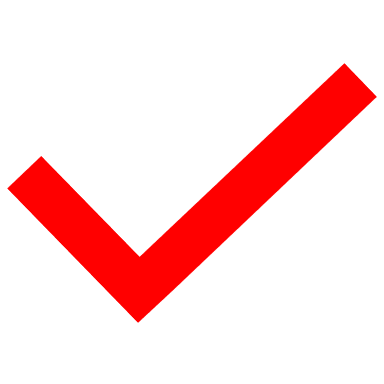 SLOVENŠČINAČarobna pravljica (ZOOM-srečanje)SLOVENŠČINASkrbim za okolje (SDZ, str. 36, 37, 38)SLOVENŠČINAKULTURNI DAN: ogled lutkovne predstave + prepisMATEMATIKAPreverim svoje znanje (SDZ, str. 50, 51)MATEMATIKAReši, saj zmoreš (SDZ, str. 52) SPOZNAVANJE OKOLJASadno drevo (PPT)SPOZNAVANJE OKOLJAZapis v zvezekSPOZNAVANJE OKOLJANARAVOSLOVNI DAN: izdelava vetrnice + učni listLIKOVNA UMETNOST/GLASBENA UMETNOSTPesem: Jaz pa grem na zeleno travcoŠPORTVaje za ŠVKTJAPonavljamo